Heckington St Andrew’s Church of England Primary School 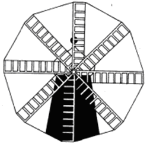 Values and AimsWe value everyone as unique human beings; capable of spiritual, moral, cultural, intellectual, emotional and physical growth and development. We aim to provide a Christian framework that:nurtures growthhelps all to flourishengages with the Christian faith, life and worship.We value an environment that is safe, engaging and stimulating. Our aim is to provide an environment that is immersive and provide first hand learning experiences.We value creative thinking, respect for self and others, and the ability to learn from mistakes. 
We aim to provide an environment in which learners can:build on their strengthsovercome their weaknessesdevelop self-awarenessimprove on their own standardsstrive to achieve their bestWe value courtesy, respect, co-operation and team work, and tolerance of others. 
We aim to:celebrate the success of otherstreat others as we would like to be treateddemonstrate a caring and supportive attitude to otherssupport each other and work as a teamWe value learning that is stimulating, engaging and challenging. We aim to provide learning which is:relevantchallengingfor an authentic audienceWe value lively and enquiring minds, a thirst for knowledge and desire to learn. We aim to enable all learners to flourish in a changing world by acquiring:knowledgeconceptsskillsattitudesWe value the community in which we live and work. We aim to encourage:a caring and responsible attitude towards one anothera respect for members of the wider communitya respect for property belonging to other individuals and the community.We value the contributions made to our school from parents and the local community. We aim to create a school that is approachable and accessible and so develop a trusting partnership between:home and schoolthe school and the wider community